2022年建材领域检验能力验证（二次）工作须知1、本次能力验证检验具体参数为：2022年建材领域第一次能力验证数据存在可疑值、验证结果不满意的项目。上报材料为：结果报告单、原始记录及屏幕截图等。2、样品采用自取或顺丰邮寄方式按报名顺序依次发放，各检验检测机构联系人务必留意收取样品，9月23日仍未收到样品的，请及时与我单位联系。样品包装袋内包括能力验证（二次）样品和能力验证（二次）作业指导书等。3、凡参加2022年建材领域检验能力验证（二次）的检验检测机构需缴纳能力验证费900元，请于9月18日之前汇款。注意：汇款时请使用检测机构公户汇款（如需其他账户汇款时，请提前联系0531-81613201）；报名时请准确填写所开发票类型(专票/普票)；汇款后请及时微信扫码提交开票信息。银行账号信息如下：账户名称：山东省产品质量检验研究院开 户 行：中国工商银行济南趵突泉支行账号：1602023919200058001请按报名单位公户汇款， 汇款备注：请务必注明 “能力验证+单位名称（简写）”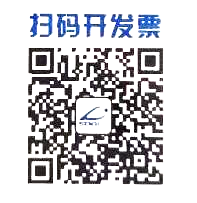 4、根据《2022年建材领域检验能力验证（二次）作业指导书》（附件4）及《2022年建材领域检验能力验证（二次）结果报告单》（附件5）报送结果。《2022年建材领域检验能力验证（二次）报名表》（附件2）原件（加盖公章）与《2022年建材领域检验能力验证（二次）收到样品确认函》（附件3）随验证结果一并寄回山东省产品质量检验研究院。5、在本次能力验证实施过程中，严禁参加实验室相互串通结果。一经发现，将直接判为不满意。6、能力验证技术实施单位联系方式：通讯地址：济南市市中区南辛庄西路276号，山东省产品质量检验研究院联 系 人：王瑾、耿波、潘红电  话：0531-81613205、0531-81613201、0531-81613229地  址：济南市市中区南辛庄西路276号山东省产品质量检验研究院水泥质量检验研究所（3楼311市场发展部）邮    编：250022